УКРАЇНА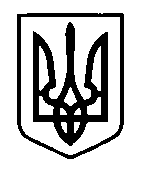 Прилуцька міська радаЧернігівська областьУправління освіти    Про призначення та виплату Стипендією Прилуцького міського голови                     Відповідно до міської цільової Програми «Підтримка та розвиток  учнівської молоді міста на 2020-2023 роки «Обдарованість» затвердженої  рішенням  міської ради (64 сесія7 скликання)  від 17 грудня 2019 року  №6,керуючись Положенням про  заохочення талановитих  і обдарованих учнів навчальних закладів міста Прилуки затвердженої  рішенням  міської ради (21 сесія7 скликання)  від 23 грудня 2016 року  № 5 та списку талановитих і обдарованих  учнів  затвердженого   рішення виконавчого комітету Прилуцької  міської ради  Чернігівської області від 25 травня  №159«Про затвердження списку кандидатів на відзначення  Стипендією Прилуцького міського голови» НАКАЗУЮ : 1.     Призначити Стипендією Прилуцького міського голови  в розмірі1000,00 грн із числа учнів та вихованців закладів загальної середньої та позашкільної освіти міста. які мають високий рівень навчальних та творчих  досягнень і виявили особливі успіхи у  галузі науки і освіти та спорту згідно списку затвердженого  рішення виконавчого комітету Прилуцької  міської ради  Чернігівської області від 25 травня  №159«Про затвердження списку кандидатів на відзначення та виплату Стипендією  Прилуцького міського голови»        2. Централізованій бухгалтерії управління освіти перераховувати Стипендією Прилуцького міського голови  з вересня 2021 року травень 2022року  25 числа кожного  місяця на рахунки законних представників в відповідних банках згідно з поданою заявою .  3.Контроль за виконанням даного наказу покласти на  головного бухгалтера централізованої бухгалтерії управління освіти Ступак  В.В.В.о начальника управління освіти	О.П.Колощко        03червня    2021 рокуНАКАЗм. Прилуки№ 78             